Ginebra,  01 de septiembre de 2013	Muy señora mía/Muy señor mío:El proceso de aprobación alternativo (AAP) definido en la Recomendación A.8 del UIT-T se aplica a las Recomendaciones que no tienen consecuencias en materia de política o reglamentación y que no requieren, por lo tanto, la consulta formal de los Estados Miembros (véase el número 246B del Convenio de la UIT).En el anexo 1 se enumera la lista de los textos cuyo estado ha cambiado con respecto a los anuncios TSB AAP precedentes.Si desea formular un comentario en relación con una Recomendación sometida al AAP, le alentamos a utilizar el formulario de presentación de comentarios disponible en la página de la Recomendación que figura en el área AAP del sitio web del UIT-T, en la dirección http://www.itu.int/ITU-T/aap/ (véase también el anexo 2). Alternativamente, pueden presentarse comentarios completando el formulario del anexo 3 y remitiéndolo a la secretaría de la Comisión de Estudio correspondiente.Le rogamos tenga en cuenta que no se alientan comentarios que se limiten a apoyar la adopción del texto en cuestión. Le saluda atentamente,Malcolm Johnson
Director de la Oficina de 
Normalización de las TelecomunicacionesAnexos: 3Annex 1(to TSB AAP-18)Status codes used in the AAP announcements:LC = Last CallLJ = Last Call Judgment (includes comment resolution)AR = Additional ReviewAJ = Additional Review Judgment (includes comment resolution)SG = For Study Group approvalA = ApprovedAT = Approved with typographic correctionsAC = Approved after Additional Review of CommentsNA = Not approvedTAP = Moved to TAP (ITU-T A.8 / § 5.2)ITU-T website entry page:http://www.itu.int/ITU-TAlternative approval process (AAP) welcome page:http://www.itu.int/ITU-T/aapinfoNote – A tutorial on the ITU-T AAP application is available under the AAP welcome pageITU-T website AAP Recommendation search page:http://www.itu.int/ITU-T/aap/Study Group web pages and contacts: Situation concerning Study Group 15 Recommendations under AAPAnnex 2(to TSB AAP-18)Using the on-line comment submission formComment submission1)	Go to AAP search Web page at http://www.itu.int/ITU-T/aap/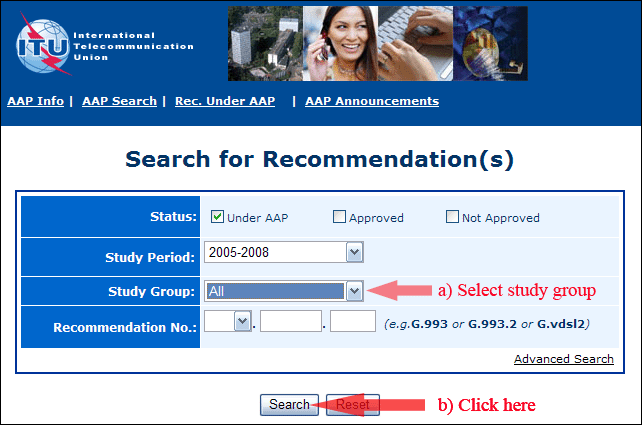 2)	Select your Recommendation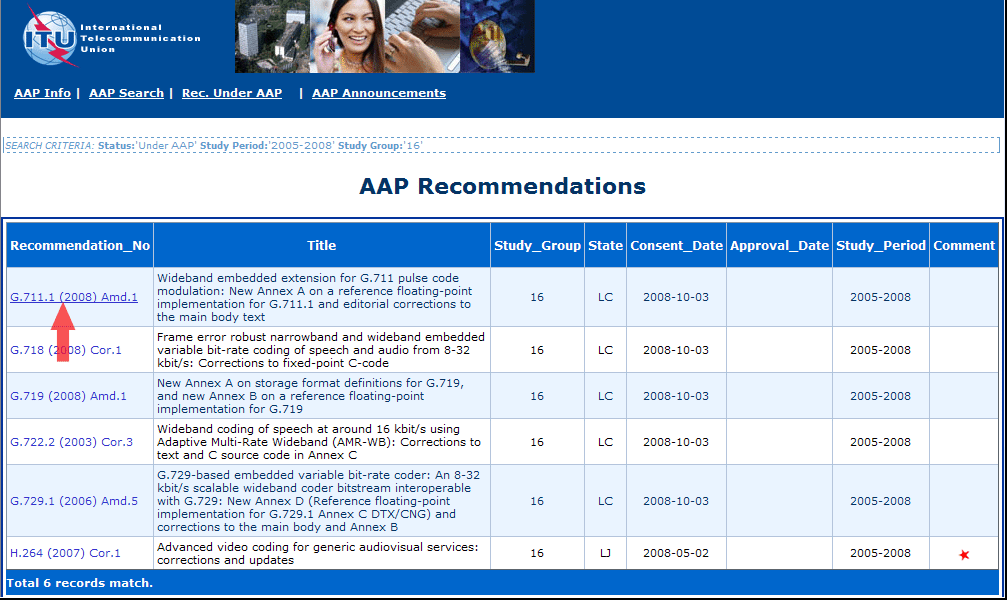 3)	Click the "Submit Comment" button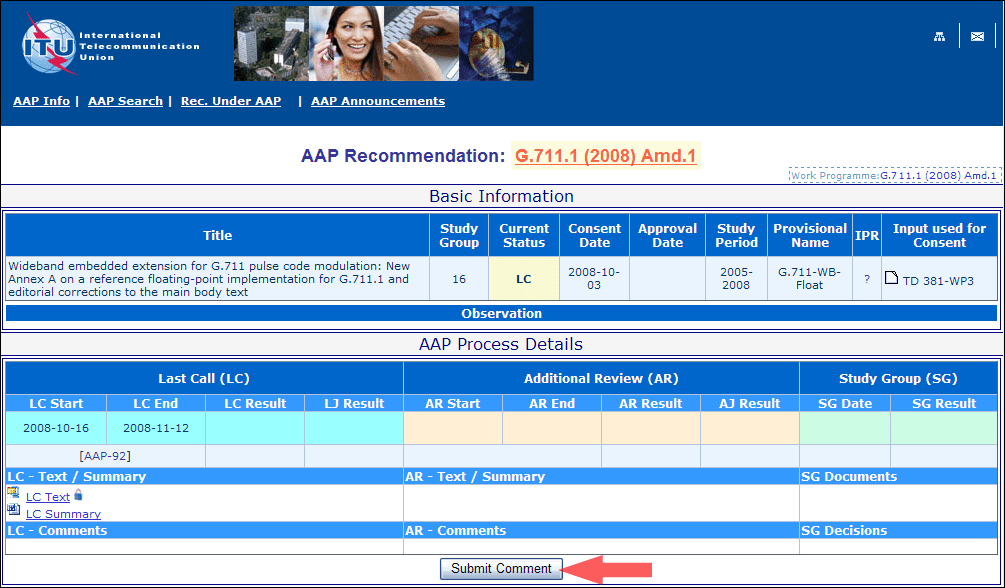 4)	Complete the on-line form and click on "Submit"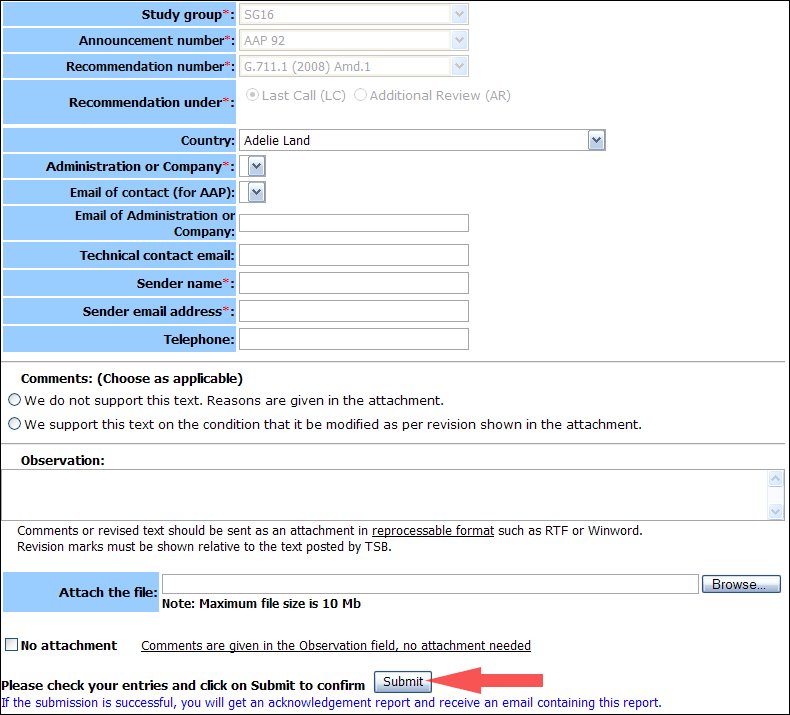 For more information, read the AAP tutorial on:	
http://www.itu.int/ITU-T/aapinfo/files/AAPTutorial.pdfAnnex 3(to TSB AAP-18)Recommendations under LC/AR – Comment submission form(Separate form for each Recommendation being commented upon)	 No attachment: Comments are given in the Observation field, no attachment neededTo be returned to:	 email: 	tsbsg....@itu.int
				[or fax +41 22 730 5853]
Comments or revised text should be sent as an attachment in RTF or WinWord format.
Revision marks must be shown relative to the text posted by TSB.Unión Internacional de TelecomunicacionesOficina de Normalización de las Telecomunicaciones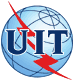 Ref:Tel:Fax:Correo-e:TSB AAP-18AAP/MJ+41 22 730 5860+41 22 730 5853tsbdir@itu.int–	A las Administraciones de los Estados Miembros de la Unión;–	A los Miembros del Sector UIT-T;–	A los Asociados del UIT-TCopia:–	A los Presidentes y a los Vicepresidentes de las Comisiones de Estudio del UIT-T;–	Al Director de la Oficina de Desarrollo de las Telecomunicaciones;–	Al Director de la Oficina de RadiocomunicacionesAsunto:Situación de las Recomendaciones sometidas al proceso de aprobación alternativo (AAP)SG 2http://www.itu.int/ITU-T/studygroups/com02tsbsg2@itu.intSG 3http://www.itu.int/ITU-T/studygroups/com03tsbsg3@itu.intSG 5http://www.itu.int/ITU-T/studygroups/com05tsbsg5@itu.intSG 9http://www.itu.int/ITU-T/studygroups/com09tsbsg9@itu.intSG 11http://www.itu.int/ITU-T/studygroups/com11tsbsg11@itu.intSG 12http://www.itu.int/ITU-T/studygroups/com12tsbsg12@itu.intSG 13http://www.itu.int/ITU-T/studygroups/com13tsbsg13@itu.intSG 15http://www.itu.int/ITU-T/studygroups/com15tsbsg15@itu.intSG 16http://www.itu.int/ITU-T/studygroups/com16tsbsg16@itu.intSG 17http://www.itu.int/ITU-T/studygroups/com17tsbsg17@itu.intRec #TitleLast Call (LC) PeriodLast Call (LC) PeriodLast Call (LC) PeriodLast Call (LC) PeriodAdditional Review (AR) PeriodAdditional Review (AR) PeriodAdditional Review (AR) PeriodAdditional Review (AR) PeriodStatusRec #TitleLC StartLC EndLC
ResultLJ
ResultAR StartAR EndAR
ResultAJ
ResultStatusG.650.1 (2010) Cor.1Definitions and test methods for linear, deterministic attributes of single-mode fibre and cable: Corrigendum 1 (Summary)2013-08-012013-08-28A A G.703 (2001) Amd.1Physical/electrical characteristics of hierarchical digital interfaces: Amendment 1 (Summary)2013-08-012013-08-28A A G.709/Y.1331 (2012) Amd.2Interfaces for the Optical Transport Network (OTN): Amendment 2 (Summary)2013-08-012013-08-28LJLJG.783 (2006) Amd.4Characteristics of synchronous digital hierarchy (SDH) equipment functional blocks : Amendment 4 (Summary)2013-08-012013-08-28A A G.798.1 (2013) Amd.1Types and characteristics of optical transport network equipment: Amendment 1 (Summary)2013-08-012013-08-28A A G.870/Y.1352 (2012) Cor.1Terms and definitions for Optical Transport Networks (OTN): Corrigendum 1 (Summary)2013-08-012013-08-28A A G.872 (2012) Amd.1Architecture of optical transport networks: Amendment 1 (Summary)2013-08-012013-08-28LJLJG.874Management aspects of optical transport network elements (Summary)2013-08-012013-08-28A A G.874.1 (2012) Amd.1Optical transport network (OTN): Protocol-neutral management information model for the network element view: Amendment 1 (Summary)2013-08-012013-08-28A A G.992.3 (2009) Cor.3Asymmetric digital subscriber line transceivers 2 (ADSL2): Corrigendum 3 (Summary)2013-08-012013-08-28A A G.993.2 (2011) Amd.4Very high speed digital subscriber line transceivers 2 (VDSL2): Amendment 4 (Summary)2013-08-012013-08-28A A G.993.5 (2010) Amd.4Self-FEXT cancellation (vectoring) for use with VDSL2 transceivers: Amendment 4 (Summary)2013-08-012013-08-28LJLJG.994.1 (2012) Amd.2Handshake procedures for digital subscriber line (DSL) transceivers: Amendment 2 (Summary)2013-08-012013-08-28A A G.996.2 (2009) Amd.4Single-ended line testing for digital subscriber lines (DSL): Amendment 4 (Summary)2013-08-012013-08-28A A G.997.1 (2012) Amd.3Physical layer management for digital subscriber line transceivers: Amendment 3 (Summary)2013-08-012013-08-28A A G.998.1 (2005) Amd.1ATM-based multi-pair bonding: Amendment 1 (Summary)2013-08-012013-08-28A A G.998.2 (2005) Amd.3Ethernet-based multi-pair bonding: Amendment 3 (Summary)2013-08-012013-08-28A A G.998.3 (2005) Amd.1Multi-pair bonding using time-division inverse multiplexing: Amendment 1 (Summary)2013-08-012013-08-28A A G.7712/Y.1703 (2010) Amd.1Architecture and specification of data communication network: Amendment 1 (Summary)2013-08-012013-08-28LJLJG.8011.1/Y.1307.1Ethernet private line service (Summary)2013-08-012013-08-28A A G.8011.2/Y.1307.2Ethernet virtual private line service (Summary)2013-08-012013-08-28A A G.8011.3/Y.1307.3Ethernet virtual private LAN service (Summary)2013-08-012013-08-28A A G.8011.4/Y.1307.4Ethernet private tree and Ethernet virtual private Tree services (Summary)2013-08-012013-08-28A A G.8011.5/Y.1307.5Ethernet private LAN service (Summary)2013-08-012013-08-28A A G.8011/Y.1307 (2012) Cor.1Ethernet over Transport – Ethernet service characteristics: Corrigendum 1 (Summary)2013-08-012013-08-28A A G.8013/Y.1731OAM functions and mechanisms for Ethernet-based networks (Summary)2013-08-012013-08-28LJLJG.8021/Y.1341 (2012) Amd.2Characteristics of Ethernet Transport network equipment functional blocks: Amendment 1 (Summary)2013-08-012013-08-28LJLJG.8031/Y.1342 (2011) Amd.1Ethernet linear protection switching: Amendment 1 (Summary)2013-08-012013-08-28A A G.8051/Y.1345 (G.eot-mgmt)Management aspects of the Ethernet Transport (ET) capable network element (Summary)2013-08-012013-08-28A A G.8052/Y.1346 (G.eot-mgmt-info)Protocol-neutral management information model for the Ethernet Transport capable network element (Summary)2013-08-012013-08-28A A G.8113.1/Y.1372.1 (2012) Amd.1Operations, administration and maintenance mechanism for MPLS-TP in packet transport network (PTN): Amendment 1 (Summary)2013-08-012013-08-28A A G.8113.2/Y.1372.2 (2012) Amd.1Operations, administration and maintenance mechanisms for MPLS-TP networks using the tools defined for MPLS: Amendment 1 (Summary)2013-08-012013-08-28A A G.8121.1/Y.1381.1Characteristics of MPLS-TP equipment functional blocks supporting ITU-T G.8113.1/Y.1372.1 (Summary)2013-08-012013-08-28LJLJG.8121.2/Y.1381.2Characteristics of MPLS-TP equipment functional blocks supporting ITU-T G.8113.2/Y.1372.2 (Summary)2013-08-012013-08-28LJLJG.8121/Y.1381Characteristics of MPLS-TP equipment functional blocks (Summary)2013-08-012013-08-28LJLJG.8151/Y.1374 (2012) Amd.2Management aspects of the MPLS-TP network element: Amendment 2 (Summary)2013-08-012013-08-28LJLJG.8260 (2012) Amd.1Definitions and terminology for synchronization in packet networks: Amendment 1 (Summary)2013-08-012013-08-28A A G.8261/Y.1361Timing and synchronization aspects in packet networks (Summary)2013-08-012013-08-28A A G.8263/Y.1363 (2012) Amd.1 (G.paclock-bis)Timing characteristics of packet-based equipment clocks: Amendment 1 (Summary)2013-08-012013-08-28LJLJG.8271.1/Y.1366.1 (G.pactiming-bis)Network Limits for Time Synchronization in Packet Networks (Summary)2013-08-012013-08-28LJLJG.8271/Y.1366 (2012) Amd.1Time and phase synchronization aspects of Packet Networks: Amendment 1 (Summary)2013-08-012013-08-28LJLJG.8272/Y.1367 (2012) Amd.1Timing characteristics of primary reference time clock: Amendment 1 (Summary)2013-08-012013-08-28LJLJG.8273/Y.1368Framework of phase and time clocks (Summary)2013-08-012013-08-28LJLJG.9801 (G.epon)Ethernet passive optical networks using OMCI (Summary)2013-08-012013-08-28A A G.9902 (2012) Amd.2Narrow-band orthogonal frequency division multiplexing power line communication ransceivers for ITU-T G.hnem networks: Amendment 2 (Summary)2013-08-012013-08-28A A G.9905 (G.cmsr)Centralized metric-based source routing (Summary)2013-08-012013-08-28A A G.9959 (2012) Amd.1Short range narrowband digital radiocommunication transceivers – PHY and MAC layer specifications: Amendment 1 (Summary)2013-08-012013-08-28LJLJG.9962 (2013) Amd.1 (G.hn)Unified high-speed wire-line based home networking transceivers - Management specification: Amendment 1 (Summary)2013-08-012013-08-28A A ITU-T AAP comment submission form for the period 2009-2012ITU-T AAP comment submission form for the period 2009-2012Study Group:Announcement number:Recommendation number:Recommendation under:
 Last call (LC)

 Additional Review (AR)Country:Administration/Company:Name of AAP Contact Person:Email of AAP Contact Person:Sender name:
(if different from AAP Contact Person)Sender email address:Telephone:Comments:
(Choose as applicable)
 We do not support this text. Reasons are given in the attachment.

 We support this text on the condition that it be modified as per revision shown in the attachment.Observations: